 Anexa nr. 7Subsemnatul    Contribuabilul PF/   împuternicit (PJ) ………………………………………………….., legitimat prin B.I./C.I./A.I. serie… nr. …………….., CNP ………………………, judeţ .................. loc. ........................... cod poştal ....................... sector ...., str. ....................................................... nr. ....., bloc .... scara ... etaj ... ap .... tel. ............................ fax ............................., adresă de e-mail ………………………….… ,Contribuabilul (PJ) ……………………………………., Codul de identificare fiscală ……….................., judeţ .................. loc. ........................... cod poştal ....................... sector ...., str. ............................................ nr. ....., bloc .... scara ... etaj ... ap .... tel. ................................ fax ............................., adresă de e-mail …………………………………, înregistrat la registrul comerţului ...................... la nr. ........................... ., cont IBAN …………………………………….., deschis la ………………………………………în temeiul prevederilor Legii nr. 227/2015 privind Codul fiscal, cu modificările şi completările ulterioare declar că am dobândit prin vânzare-cumpărare/achiziţionare prin contract de leasing  următoarele mijloace de transport pe apă:Beneficiez de scutire/reducere de la plata impozitului pe mijloacele de transport, în calitate de ................................ conform documentelor anexate ...............................................................      Sunt de acord ca actele administrative fiscale să-mi fie comunicate exclusiv la adresa de poștă electronică.Anexez la prezenta declarație copii ale documentelor, certificate de conformitate cu originalul, conform art. 64 alin. (5) din Legea nr. 207/2015 privind Codul de procedură fiscală, cu modificările și completările ulterioare, după cum urmează:1…………………………………………………………..2………………………………………………………….3………………………………………………………….. 	4…………………………………………………………..5…………………………………………………………..6…………………………………………………………..Prin semnarea prezentei am luat la cunoştinţă ca declararea necorespunzătoare a adevărului se pedepseşte conform legii penale, cele declarate fiind corecte şi complete.Data ............................................			Subsemnatul,							 ……………………………………………								 (numele, prenumele şi semnătura)					 L.S. în cazul persoanelor juridiceSecțiune rezervată organului fiscal: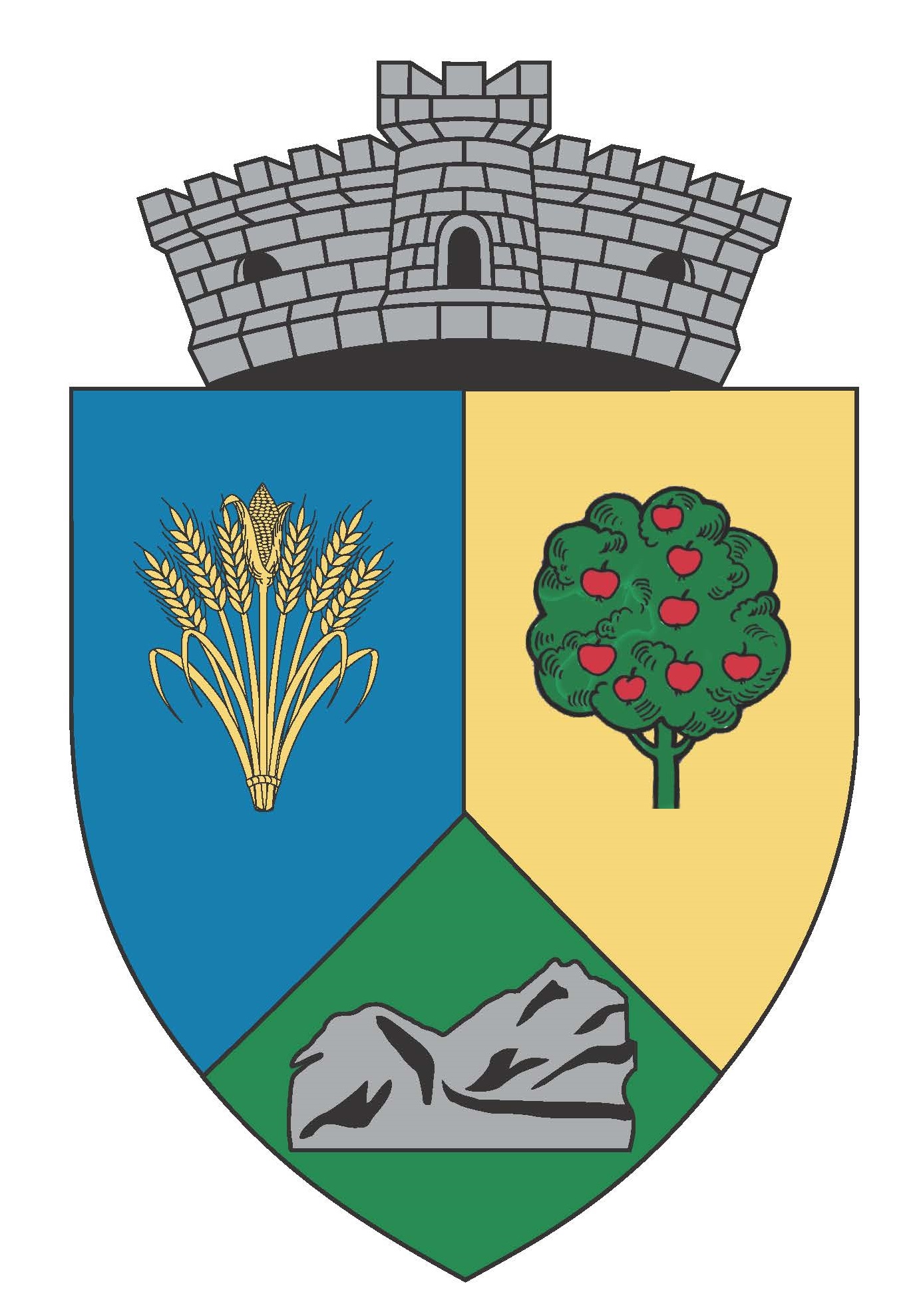 ROMÂNIAJudetul  CLUJComuna BaciuCodul de înregistrare fiscală: 4378751;  Trezoreria Cluj   RO93TREZ2162116020201XXX  - PF                                           RO43TREZ2162116020202XXX  - PJAdresa de postă electronică a organului fiscal: primariabaciu@hotmail.comModel 2016ITL – 007Nr  înreg…............../data ………… …………...Numărul de rol nominal unicNumărul de rol nominal unicNumărul de rol nominal unicDECLARAȚIE FISCALĂ:PENTRU STABILIREA IMPOZITULUI/TAXEI PE MIJLOACELE DE TRANSPORT PE APĂ AFLATE ÎN PROPRIETATEApersoane lor fizice  (PF)             persoanelor  juridice (PJ)DECLARAȚIE FISCALĂ:PENTRU STABILIREA IMPOZITULUI/TAXEI PE MIJLOACELE DE TRANSPORT PE APĂ AFLATE ÎN PROPRIETATEApersoane lor fizice  (PF)             persoanelor  juridice (PJ)DECLARAȚIE FISCALĂ:PENTRU STABILIREA IMPOZITULUI/TAXEI PE MIJLOACELE DE TRANSPORT PE APĂ AFLATE ÎN PROPRIETATEApersoane lor fizice  (PF)             persoanelor  juridice (PJ)Nr. crt.Marca, tipul, serie motor și lungimeData dobândirii123Luntre, bărci fără motor, folosite pentru pescuit şi uz   personalLuntre, bărci fără motor, folosite pentru pescuit şi uz   personalLuntre, bărci fără motor, folosite pentru pescuit şi uz   personal1.2.3.Bărci fără motor, folosite în alte scopuriBărci fără motor, folosite în alte scopuriBărci fără motor, folosite în alte scopuri1.2.3.Bărci cu motor                                                    Bărci cu motor                                                    Bărci cu motor                                                    1.2.3.Nave de sport şi agrementNave de sport şi agrementNave de sport şi agrement1.2.3.Scutere de apă                                                    Scutere de apă                                                    Scutere de apă                                                    1.2.3.Nr. crt.Remorchere și împingătoareMarca şi tipulData dobândiriipână la 500 CP inclusivpeste 500 CP şi până la 2.000 CP inclusivpeste 2.000 CP şi până la 4.000 CP inclusivpeste 4.000 CP12345671.2.3.Nr. crt.Vapoare - pentru fiecare 1.000 tdw sau fracţiune din acesta       Data dobândiriiCapacitate tdwNr. fracţii123451.2.3.Nr. crt.Ceamuri, şlepuri şi barje fluvialeMarca şi tipulData dobândiriicu capacitatea de încărcare până la 1.500 tone inclusivcu capacitatea de încărcare de peste 1.500 tone și până la 3000 tone inclusivcu capacitatea de încărcare peste 3000tone1234561.2.3.Prenumele și numele Prenumele și numele Nr. legitimațieSemnătura 